Контрольная работа № 1«Прямолинейное равномерное  и равноускоренное движение» 9 класс1 вариантВелосипедист, двигаясь равномерно, проезжает 20 м за  2  с. Какой путь он проедет при движении с той же скоростью за 10 с?Через 25 с после начала движения спидометр автомобиля показал скорость движения            36 км/ч. С каким ускорением двигался автомобиль?Самолет для взлета должен приобрести скорость 240 км/ч. Какой должна быть длина взлетной полосы, если известно, что время разгона самолета равно 30 с?Пуля, летящая со скоростью 400 м/с, ударяет в земляной вал и проникает в него на глубину s = 36 см. Определите, какое время она движется внутри вала.Определите путь, пройденный катером, если он будет двигаться 10 с с постоянной скоростью 5 м/с, а затем 10 с с постоянным ускорением 0,5 м/с2.Контрольная работа № 1«Прямолинейное равномерное и  равноускоренное движение» 9 класс2 вариант Автомобиль, двигаясь равномерно, проехал 50 м за 2 с. Какой путь он проедет за 20 с, двигаясь с той же скоростью?С каким ускорением должен затормозить автомобиль, движущийся со скоростью 36 км/ч, чтобы через 10 с остановиться?Автомобиль, остановившись перед светофором, набирает затем скорость 54км/ч на пути 50 м. С каким ускорением он должен двигаться? Сколько времени будет длиться этот разбег?Двигаясь из состояния покоя, мотоциклист проходит 1 км пути с ускорением 0,8 м/с2. Чему равно время разгона мотоциклиста и его скорость в конце этого пути?Дистанцию 100 м спринтер преодолел за 10 с. Из них 2 с он потратил на разгон,       а остальное время двигался равномерно. Чему равна скорость равномерного движения             спортсмена?Контрольная работа №2 «Законы динамики» 9 класс 1 вариант1. С каким ускорением двигался при разбеге реактивный самолет массой 50 т, если сила тяги двигателей 80 кН?2. Чему равна сила, сообщающая телу массой 3 кг ускорение 0,4 м/с2 ?3. Автомобиль массой 2 т, движущийся со скоростью 90 км/ч, останавливается через 3 секунды после нажатия водителем педали тормоза. Чему равен тормозной путь автомобиля? Каково его ускорение? Чему равна сила торможения?4. Определите силу давления пассажиров общей массой 150 кг на пол кабины лифта: а) при спуске с ускорением 0,6 м/с2 ; б) ) при подъеме с тем же ускорением : в) при равномерном движении.5. Автомобиль массой 1,5 т через 20 с после начала движения развил скорость 90 км/ч. Определите силу тяги автомобиля, если коэффициент трения равен 0,02.Контрольная работа №2 «Законы динамики» 9 класс 2 вариант1. Вагонетка массой 200 кг движется с ускорением 0,2 м/с2 . Определите силу, сообщающую вагонетке это ускорение.2. Чему равно ускорение, с которым движется тело массой 3 кг, если на него действует сила 12 Н?3. На автомобиль массой 2 т действует сила трения 16 кН. Какова начальная скорость автомобиля, если его тормозной путь равен 50 м?4. Тело массой 5 кг лежит на полу лифта. Определите силу давления тела  на пол лифта:а) при равномерном движении; б) при спуске с ускорением 2 м/с2 ; в) при подъеме с тем же по модулю ускорением.5. Трамвай массой 20 т, отходя от остановки, на расстоянии 50 м развивает скорость 8 м/с. Определите силу тяги двигателей трамвая, если коэффициент трения равен 0,036. Контрольная работа № 3 « Механические колебания и волны. Звук » 9 класс  1 вариант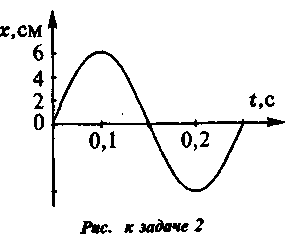 1. По графику, приведенному на рисунке, найти амплитуду, период и частоту колебаний. Написать уравнение гармонических колебаний.2. Определить период колебаний материальной точки, совершившей 50 полных колебаний за 20 с. .3. Найти массу груза, который на пружине жесткостью 250 Н/м делает 20 колебаний за 10 с.4. Расстояние между ближайшими гребнями волн в море 6 м. Лодка качается на волнах, распространяющихся со скоростью  2 м/с. Какова частота ударов волн о корпус лодки.  5.  Один математический маятник имеет период колебаний 3 с, а другой – 4 с. Каков период колебаний математического маятника, длина которого равна сумме длин указанных маятников?Контрольная работа № 3 « Механические колебания и волны. Звук » 9 класс  2 вариант1. По графику, приведенному на рисунке, найти амплитуду, 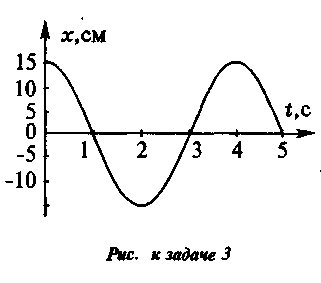 период и частоту колебаний. Написать уравнение гармонических колебаний.2.  Материальная точка за 1 мин совершила 300 колебаний. Определить период колебаний и частоту.3. Математический маятник длиной 99,5 см за одну минуту совершал 30 полных колебаний. Определить период колебаниямаятника и ускорение свободного падения в том месте, где находится маятник.4. Наблюдатель, находящийся на берегу озера, установил, что период колебания частиц воды равен 2 с, а расстояние между смежными гребнями волн 6 м. Определить скорость распространения этих волн.5. Периоды колебаний двух математических маятников относятся как 2:3. Рассчитайте во сколько раз первый маятник длиннее второго. Контрольная работа № 4  « Электромагнитное поле» 9 класс 1 вариант1. Радиостанция ведет передачи на частоте 70 МГц. Чему равна длина волны?2. Определите силу тока, проходящему по прямолинейному проводнику, находящемуся в однородном магнитном поле с индукцией 10 Тл, если на активную часть проводника длиной 20 см, действует сила 20 Н. Проводник расположен перпендикулярно линиям магнитной индукции.3. Протон движется в однородном магнитном поле  с индукцией 5 мТл со скоростью 10000 км/с, направленной перпендикулярно линиям магнитной индукции. Определите силу, действующую на протон.4. Сформулировать и решить задачу по рисунку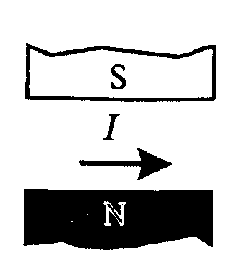 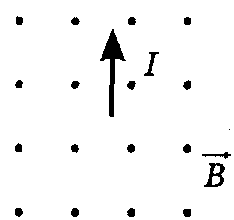 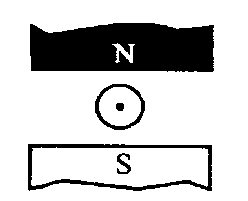 5. Электрон описывает в однородном магнитном поле окружность радиусом 4 мм. Скорость движения электрона равна 3,5∙106 м/с. Определите индукцию магнитного поля.Контрольная работа № 4  « Электромагнитное поле» 9 класс 2 вариант1. Чему равна длина волн, посылаемых радиостанцией, работающей на частоте 1400 кГц?2. В однородное магнитное поле, индукция которого 1,26 мТл, помещен проводник длиной 20 см перпендикулярно линиям магнитной индукции. Определите силу, действующую на проводник, если сила тока в нем 50 А.3. Электрон влетает в однородное магнитное поле с индукцией 0,5 Тл со скоростью 20000 км/с перпендикулярно линиям магнитной индукции. Определите силу, с которой магнитное поле действует на электрон4. Сформулировать и решить задачу по рисунку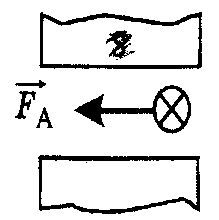 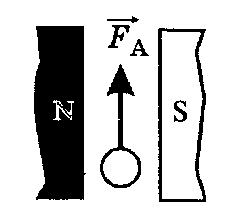 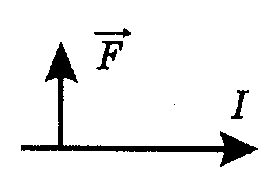 5. Электрон влетает в магнитное поле перпендикулярно линиям магнитной индукции со скоростью 107 м/с. Рассчитайте радиус кривизны траектории, по которой будет двигаться электрон, если индукция магнитного поля 5,6 мТл.Контрольная работа № 5 «Строение атома и атомного ядра, использование энергии атомных ядер» 9 класс  1 вариант1.В ядре атома меди 63 частицы, из них 29 протонов. Сколько нейтронов и электронов находится в этом атоме?2. Какой изотоп образуется из  92239U после двух ß-распадов и одного α-распада?3.При бомбардировке ядер железа нейтронами образуется ß-радиоактивный изотоп марганца с массовым числом 56. Напишите реакцию получения искусственного радиоактивного марганца и реакцию происходящего с ним ß-распада.4. Найдите  дефект масс и энергию связи ядра   37Li,  5. Найдите энергию, поглощенную или выделившуюся в результате реакций:                               714N + 24Не → 817O + 11H                           	49Ве + 12Н → 510В + 01nКонтрольная работа № 5 «Строение атома и атомного ядра, использование энергии атомных ядер» 9 класс  1 вариант1. В ядре атома свинца 207 частиц. Вокруг ядра обращается 82 электрона. Сколько нейтронов и протонов в ядре этого атома?2. Во что превращается изотоп тория  23490 Th, ядра которого претерпевают три последовательных  α-распада?3. Ядро изотопа магния с массовым числом 25 подвергается бомбардировке протонами. Ядро какого  элемента при этом образуется, если ядерная реакция  сопровождается излучением  α- частиц?4. Найдите дефект масс и энергию связи ядра  1327Al.   5. Определить энергетический выход ядерной реакции                                                                                   157N  +  11Н →  126C  +  24Не